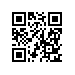 Об отчислении из НИУ ВШЭ студентов образовательной программы «Компьютерные системы и сети» МИЭМ НИУ ВШЭ в связи с получением образованияПРИКАЗЫВАЮ:Отчислить из НИУ ВШЭ студентов образовательной программы магистратуры «Компьютерные системы и сети», направления подготовки 09.04.01 Информатика и вычислительная техника, МИЭМ НИУ ВШЭ,  очной формы обучения в связи, с получением образования, с 01.07.2017 года согласно списку (приложение 1).Выдать студентам образовательной программы магистратуры  «Компьютерные системы и сети», направления подготовки 09.04.01 Информатика и вычислительная техника, МИЭМ НИУ ВШЭ,  очной формы обучения, дипломы магистра и магистра с отличием согласно списку (приложение 2).Предоставить студентам, прошедшим государственную итоговую аттестацию, каникулы согласно списку (приложение №3).Основание: решение государственной экзаменационной комиссии (протокол от 16.06.2016 года №11), заявления студентов о предоставлении каникул.Первый проректор									В.В.РадаевРегистрационный номер: 6.18.1-05/2206-02Дата регистрации: 22.06.2017